РОССИЙСКАЯ ФЕДЕРАЦИЯКАРАЧАЕВО-ЧЕРКЕССКАЯ РЕСПУБЛИКАУПРАВЛЕНИЕ ОБРАЗОВАНИЯАДМИНИСТРАЦИИ УСТЬ-ДЖЕГУТИНСКОГО МУНИЦИПАЛЬНОГО РАЙОНА					  ПРИКАЗ  20.08.2020г.			г.Усть-Джегута				        №62/1     Об утверждении Плана мероприятий                                                              («Дорожная карта») по подготовке к проведению                               государственной итоговой аттестации                                                                         по образовательным программам основного                                                         общего и среднего общего образования                                                                           в Усть-Джегутинском муниципальном районе в 2021 году              В соответствии с приказом Министерства  образования и науки  Карачаево-Черкесской Республики от 20.08.2020г. №596 « Об утверждении Плана мероприятий  («Дорожная карта») по подготовке к проведению  государственной итоговой аттестации по образовательным программам основного общего и среднего общего образования в Карачаево-Черкесской Республике в 2021 году»ПРИКАЗЫВАЮ:   	1.Утвердить прилагаемый План мероприятий («Дорожная карта») по подготовке к проведению государственной итоговой аттестации по образовательным программам основного общего и среднего общего образования в Усть-Джегутинском муниципальном районе  в 2021 году.	2.Заместителю начальника Управления и главному специалисту Управления образования:                                       2.1.Разместить на сайте Управления образования План мероприятий («Дорожная карта») по подготовке к проведению государственной итоговой аттестации по образовательным программам основного общего и среднего общего образования в Усть-Джегутинском муниципальном районе  в 2021 году.  2.2.Информировать  руководителей общеобразовательных организаций о Плане мероприятий («Дорожная карта») по подготовке к проведению  государственной итоговой аттестации по образовательным программам основного общего и среднего общего образования в Усть-Джегутинском муниципальном районе в 2021 году. 	3. Руководителям образовательных организаций:3.1.Обеспечить своевременное и качественное исполнение включенных в План («Дорожная карта») мероприятий  по подготовке к проведению государственной итоговой аттестации по образовательным программам основного общего и среднего общего образования в Усть-Джегутинском муниципальном районе  в 2021 году.           3.2.Своевременно информировать о проделанной работе, согласно графику, проведения включенных в План мероприятий («Дорожная карта») по подготовке к проведению государственной итоговой аттестации по образовательным программам основного общего и среднего общего образования в Усть-Джегутинском муниципальном районе  в 2021 году в Управление образования администрации Усть-Джегутинского муниципального района.	4.  Контроль  за  исполнением настоящего приказа оставляю за собой.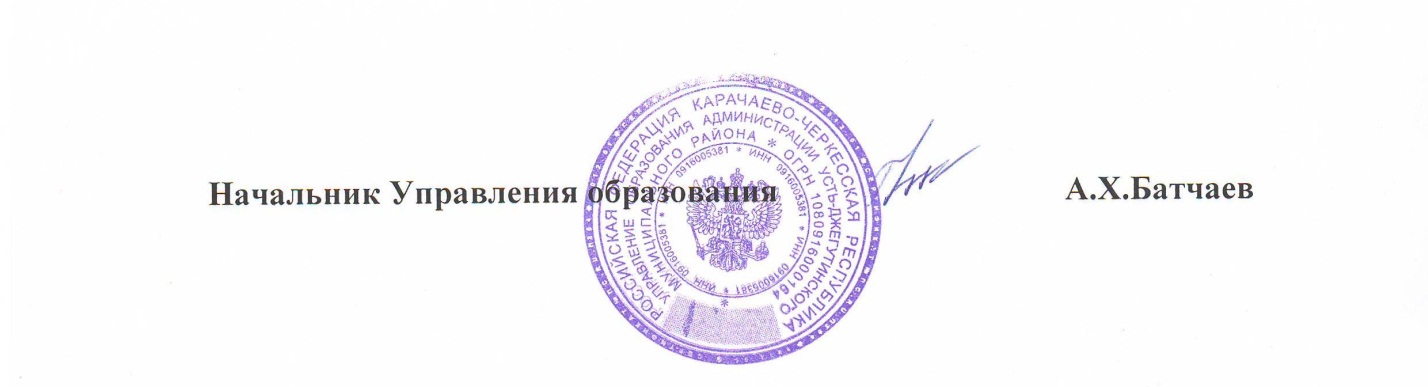 